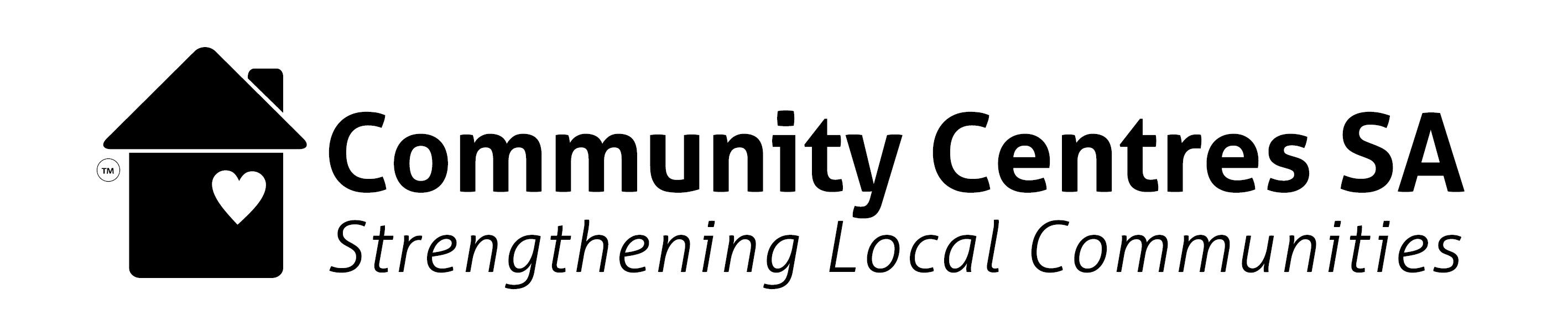 Table G: Priorities for Action	61.2.3.4.5.